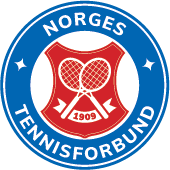 REISEREFUSJON NM LAGSVARFRIST: 15. OKTOBER 2022Vi ber klubbene benytte dette skjemaet ved søknad om reiserefusjon i forbindelse med NM lag (divisjonstennis). Reiserefusjonen gis til et herrelag og et damelag pr klubb. Søknaden sendes inn samlet etter seriens slutt. Vær oppmerksom på at søknaden må vedlegges bilag for de oppførte utgifter. Se for øvrig § 58 i NTFs turneringsreglement.			Reiseregning NM lag 2022Klubbens navn:Antall lag:					Samlet beløp:Refusjon betales til: (navn, adresse, bank- eller postgironummer)SPESIFIKASJON PR.  LAG.NTF dekker kun følgende: For flyreise over 500 km en vei innen samme sone refunderes inntil kr 5000,- pr. lag som spiller 4 singlekamper, og kr 6000,- pr. lag som spiller 5 singlekamper. For flyreise over 500 km en vei til annen sone refunderes inntil kr 7500,- pr. lag som spiller 4 singlekamper, og kr 8500,- pr. lag som spiller 5 singlekamper. Bil til reiser over 150 km en vei refunderes med kr 2.50 pr. km.Overnatting maks kr 1000,- pr lag pr overnattingLAG: HerrerLAG: HerrerAVDELINGAVDELINGBortekampReise: Bil/FlyOvernattingMaks kr 1000,- pr døgnSum 1234LAG: DamerLAG: DamerAVDELINGAVDELINGBortekampReise: Bil/FlyOvernattingMaks kr 1000,- pr døgnSum 1234